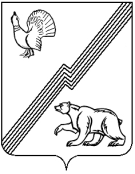 АДМИНИСТРАЦИЯ ГОРОДА ЮГОРСКАХанты-Мансийского автономного округа – Югры ПОСТАНОВЛЕНИЕот  19 октября 2017 года 									          № 2554О внесении изменений в постановление администрации города Югорска от 31.10.2011 № 2387 «Об утверждении Положения об оплате труда работников муниципальных учреждений физической культуры и спорта города Югорска»В соответствии со статьей 144 Трудового кодекса Российской Федерации:1. Внести в приложение к постановлению администрации города Югорска от 31.10.2011  № 2387 «Об утверждении Положения об оплате труда работников муниципальных учреждений физической культуры и спорта» (с изменениями от 09.02.2012 № 289, от 06.02.2013 № 309,       от 05.12.2013 № 3889, от 05.02.2015 № 737, от 31.05.2016 № 1191) изменение, изложив                Таблицу 1 раздела II в новой редакции (приложение).2. Руководителям муниципальных учреждений физической культуры и спорта внести соответствующие изменения в локальные нормативные акты, устанавливающие систему оплаты труда, с соблюдением требований законодательства.3. Опубликовать постановление в официальном печатном издании города Югорска                 и разместить на официальном сайте органов местного самоуправления города Югорска.4. Настоящее постановление вступает в силу после его официального опубликования. 5. Контроль за выполнением постановления возложить на заместителя главы города Югорска Т.И. Долгодворову.Исполняющий обязанностиглавы города Югорска                                                                                                        С.Д. ГолинПриложениек постановлениюадминистрации города Югорскаот   19 октября 2017 года  №  2554Таблица 1 Должностные оклады работников, занимающих общеотраслевые должности служащихКвалификационные уровниКвалификационные уровниНаименование должностей и требования к квалификацииНаименование должностей и требования к квалификацииДолжностной оклад, рублейГруппа должностей первого уровняГруппа должностей первого уровняГруппа должностей первого уровняГруппа должностей первого уровняГруппа должностей первого уровня1 квалификационный уровень1 квалификационный уровеньСекретарьСекретарь4 315,0Группа должностей второго уровняГруппа должностей второго уровняГруппа должностей второго уровняГруппа должностей второго уровняГруппа должностей второго уровня1 квалификационный уровень1 квалификационный уровеньАдминистратор, делопроизводитель, лаборантАдминистратор, делопроизводитель, лаборант4 722,0 2 квалификационный уровень2 квалификационный уровеньЗаведующий хозяйством, старший техник КИП и АЗаведующий хозяйством, старший техник КИП и А6 000,0Группа должностей третьего уровняГруппа должностей третьего уровняГруппа должностей третьего уровняГруппа должностей третьего уровняГруппа должностей третьего уровня1 квалификационный уровень1 квалификационный уровеньСпециалист по охране труда, специалист по кадрам, инженер-программист, инженер-энергетикСпециалист по охране труда, специалист по кадрам, инженер-программист, инженер-энергетик6 021,0 2 квалификационный уровень2 квалификационный уровеньДолжности служащих первого квалификационного уровня, по которым может устанавливаться II внутри должностная категорияДолжности служащих первого квалификационного уровня, по которым может устанавливаться II внутри должностная категория6 325,0 3 квалификационный уровень3 квалификационный уровеньДолжности служащих первого квалификационного уровня, по которым может устанавливаться I внутри должностная категорияДолжности служащих первого квалификационного уровня, по которым может устанавливаться I внутри должностная категория6 638,04 квалификационный уровень4 квалификационный уровеньДолжности служащих первого квалификационного уровня, по которым может устанавливаться производное должностное наименование «ведущий»Должности служащих первого квалификационного уровня, по которым может устанавливаться производное должностное наименование «ведущий»6 970,0 5 квалификационный уровень5 квалификационный уровеньГлавные специалисты: в отделах, отделенияхГлавные специалисты: в отделах, отделениях7 321,0Группа должностей четвёртого уровняГруппа должностей четвёртого уровняГруппа должностей четвёртого уровняГруппа должностей четвёртого уровняГруппа должностей четвёртого уровня1 квалификационный уровеньНачальник отделаНачальник отдела9 219,09 219,0